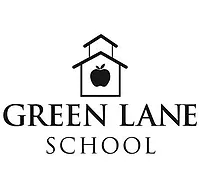 ENROLLMENT FOR 2021-2022 SCHOOL YEARPlease return completed enrollment forms and registration fees by January 27, 2021.Please read the following information carefully. Some information may have changed.ENROLLMENT:Please complete and return the attached enrollment form(s) along will fee(s) by January 27, 2021 in order to be placed in our programs for the 2021-2022 school year.The attached enrollment form is for the 2021-2022 school year only.  The school year begins September 8, 2021 and ends on June 16, 2022.Spaces in each program are filled on a first come/first served basis.  You are encouraged to return your enrollment form(s) and fee(s) as soon as possible.The enrollment fee is $200 per student and $100 per additional student in a family.The enrollment fee is non-refundable.Any enrollment form received without the full enrollment fee will be returned.  Your child will not be given a spot in a program until the full enrollment fee is received.Enrollment will be opened to the public beginning February 1, 2021.TUITION:Green Lane calculates tuition for the 10-month school year based on the number of program days and hours your child attends.  The payments are then broken down into 10 equal payments.  They are NOT considered monthly payments.The number of program days for the school year are as follows:  186 for 5 day, 109 for 3 day, and 77 for 2 day.A 5% sibling tuition discount is automatically applied to each child with a sibling enrolled at full payment.The school year tuition is divided into 10 equal payments (rounded to the nearest dollar).Returning families are invoiced on August 1, 2021 for your first tuition payment for the school year and your last tuition payment is invoiced on May 1, 2022.First time families will be invoiced May 1, 2021 for your first payment.  Regular payment schedule resumes in September of the school year.If you are a current family and your payments do not align with this schedule your payment plan will stay the same or we may work to bring you onto this schedule over the summer.SUMMER CAMP REGISTRATION IS A SEPARATE PROCESS FROM THE SCHOOL YEAR PRORAM ENROLLMENT.  SUMMER CAMP REGISTRATION WILL TAKE PLACE UPON COMPLETION OF THE SCHOOL YEAR ENROLLMENT.